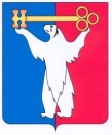 АДМИНИСТРАЦИЯ ГОРОДА НОРИЛЬСКАКРАСНОЯРСКОГО КРАЯРАСПОРЯЖЕНИЕ18.08.2016	г.Норильск	№ 4254Об отклонении предложения о внесенииизменения в Правила землепользованияи застройки муниципального образованиягород Норильск Рассмотрев заявление Общества с ограниченной ответственностью «Фирма «Меркурий» (далее – ООО «Фирма «Меркурий») о внесении изменения в Правила землепользования и застройки муниципального образования город Норильск, на основании ст.31, 33 Градостроительного кодекса Российской Федерации, ст.16 Федерального закона от 06.10.2003 № 131-ФЗ «Об общих принципах организации местного самоуправления в Российской Федерации», руководствуясь ст.61 Устава муниципального образования город Норильск, Главой 5 Правил землепользования и застройки муниципального образования город Норильск, утвержденных решением Норильского городского Совета депутатов от 10.11.2009 № 22-533 (далее – Правила), с учетом заключения Комиссии по землепользованию и застройке муниципального образования город Норильск от 15.07.2016,1.	Отклонить предложение ООО «Фирма «Меркурий» о внесении изменения в Правила, учитывая, что Правила разрабатываются в соответствии с Генеральным планом городского округа – муниципального образования город Норильск, утвержденным решением Городского Совета от 16.12.2008 № 16-371, в составе  функциональных зон которого отсутствует зона садоводства и огородничества (СхС).2.	Комиссии по землепользованию и застройке муниципального образования город Норильск направить копию настоящего распоряжения в адрес ООО «Фирма «Меркурий».3.	Опубликовать настоящее распоряжение в газете «Заполярная правда» и разместить на официальном сайте муниципального образования город Норильск не позднее десяти дней с даты его подписания.4.	Контроль исполнения пункта 3 настоящего распоряжения возложить на заместителя Руководителя Администрации города Норильска по общим вопросам, контроль исполнения пунктов 2 настоящего распоряжения оставляю за собой.И.о. Руководителя Администрации города Норильска	А.П. Митленко